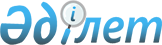 О проекте Закона Республики Казахстан "О внесении дополнения в Закон Республики Казахстан "О праздниках в Республике Казахстан"Постановление Правительства Республики Казахстан от 11 июня 2008 года N 563



      Правительство Республики Казахстан 

ПОСТАНОВЛЯЕТ:




      внести на рассмотрение Мажилиса Парламента Республики Казахстан проект Закона Республики Казахстан "О внесении дополнения в Закон Республики Казахстан "О праздниках в Республике Казахстан".


      Премьер-Министр




      Республики Казахстан                       К. Масимов


Проект

 


Закон Республики Казахстан



 


О внесении дополнения в Закон Республики Казахстан






"О праздниках в Республике Казахстан"



      


Статья 1.


 Внести в 
 Закон 
 Республики Казахстан от 13 декабря 2001 года "О праздниках в Республике Казахстан" (Ведомости Парламента Республики Казахстан, 2001 г., N 23, ст. 316) следующее дополнение:



      статью 3 дополнить абзацем седьмым следующего содержания: "День Столицы - 6 июля;".

      


Статья 2.


 Настоящий Закон вводится в действие со дня его первого официального опубликования.

      

Президент




      Республики Казахстан


					© 2012. РГП на ПХВ «Институт законодательства и правовой информации Республики Казахстан» Министерства юстиции Республики Казахстан
				